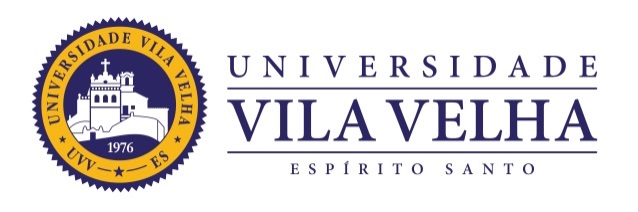 TERMO DE RESPONSABILIDADE DE PUBLICAÇÃOEu,     , orientador (a) do (a) aluno (a),     do programa de pós-graduação stricto sensu em      , nível: (     ) mestrado (     ) doutorado, assumo a responsabilidade da publicação do(s) artigo(s) da: (     ) dissertação; (     ) tese; desenvolvido(s) pelo (a) discente, de acordo com as normas vigentes do programa, tendo em vista que o mesmo já foi submetido, aguardando a confirmação do aceite da publicação.Vila Velha,       de      de      .____________________________________________ASSINATURA DO (A) ORIENTADOR (A).OBS: Esse termo deverá ser entregue na secretaria junto com o agendamento da defesa no prazo de 3 meses contados após o prazo regular do curso – válido somente para os discentes que estão em cumprimento do artigo 16 do regimento geral da pós-graduação stricto sensu, com a dissertação ou tese já entregue, aguardando apenas a publicação. o comprovante da submissão deverá ser anexado ao termo.